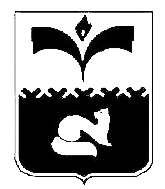 ДУМА ГОРОДА ПОКАЧИХанты-Мансийский автономный округ – ЮграРЕШЕНИЕот  23.05.2014                                                                                       №  59О  выполнении решения Думыгорода Покачи  от 27.04.2012 №41«О работе администрации городапо привлечению специалистов вучреждения социальной сферы	Рассмотрев информацию «О выполнении решения Думы города Покачи  от 27.04.2012 № 41 «О работе администрации города по привлечению специалистов в учреждения социальной сферы» в соответствии с пунктом 8.2 Положения о порядке контроля за исполнением органами местного самоуправления и должностными лицами органов местного самоуправления полномочий по решению вопросов местного значения, утвержденного решением Думы города от 19.10.2009 № 112, Дума города РЕШИЛА:1. Информацию «О  выполнении решения Думы города Покачи от 27.04.2012 № 41 «О работе администрации города по привлечению специалистов в учреждения социальной сферы» принять к сведению (приложение).2. Рекомендовать администрации города при распределении жилья во вновь строящихся домах в первую очередь распределять жилые помещения для предоставления их по договору служебного найма приглашенным специалистам и педагогам, нуждающимся в улучшении жилищных условий. 3. Включить в план работы Думы города Покачи на май  2015 года вопрос о работе администрации города Покачи по привлечению специалистов в учреждения социальной сферы и рассмотреть изменение ситуации с наличием вакантных мест в учреждениях социальной сферы по сравнению  с указанным в приложении к настоящему решению.4. Направить в Прокуратуру города Покачи обращение с предложением изучить норму Постановления администрации города Покачи от 18.01.2010 №5 «Об утверждении порядка предоставления жилых помещений муниципального специализированного жилищного фонда города Покачи» в части обеспечения специализированными жилыми помещениями педагогов, нуждающихся в улучшении жилищных условий.5. Решение Думы города Покачи от 30.04.2013 № 43 «Об исполнении решения Думы города Покачи от 27.04.2012 № 41 «О работе администрации города по привлечению специалистов в учреждения социальной сферы» снять с контроля.6. Контроль за выполнением решения возложить на постоянную комиссию Думы города по социальной политике (председатель                В. Л. Таненков).Председатель Думы города Покачи                                                                       Н. В. Борисова                                                                   Приложение к решению Думы города Покачиот  23.05.2014         № 59Информация«О  выполнении решения Думы города Покачи 27.04.2012 №41 «О работе администрации города по привлечению специалистов в учреждения социальной сферы».В связи с недостаточным количеством высококвалифицированных специалистов в муниципальных учреждениях образования, культуры и спорта по предложению рабочей группы решением Думы города Покачи от 27 марта 2013 года № 16 «О гарантиях и компенсациях для лиц, работающих в муниципальных учреждениях города Покачи» (далее по тексту - решение Думы города от 27 марта 2013 года № 16) были внесены дополнительные меры поддержки для специалистов, привлекаемых в учреждения социальной сферы города Покачи. В соответствии с пунктом 7 статьи 6 решения Думы города от 27 марта 2013 года № 16 (с изменениями на 08 июля 2013 года), распоряжением заместителя главы администрации города Покачи по социальным вопросам от 30 августа 2013 года № 52 «Об установлении квоты на приглашаемых специалистов муниципальных учреждений социальной сферы города Покачи на 2014 год» была установлена квота на приглашаемых специалистов на 2014 год. В целях информирования и привлечения специалистов в бюджетные учреждения социальной сферы города Покачи регулярно размещается и обновляется информация об имеющихся вакансиях на официальных сайтах учреждений. Ежемесячно в КУ «Покачевский центр занятости населения» подается информация об имеющихся вакансиях, также принимается участие в ярмарках вакансий, проводимых КУ «Покачевский центр занятости населения» и высшими учебными заведениями.Так, например, с целью привлечения специалистов в учреждения культуры на протяжении последних двух лет принимается участие в ярмарке вакансий, проводимой Нижневартовским государственным университетом. учреждения образования тесно взаимодействуют с педагогическими вузами (Курганский государственный университет, Шадринский государственный педагогический институт, Сургутский государственный педагогический университет). В настоящее время заключен один договор о целевой подготовке выпускницы МБОУ СОШ №1 по специальности филология. Учреждениями физической культуры и спорта с 2011 года ведется профориентационная работа с выпускниками. По программе трехстороннего договора между департаментом физической культуры и спорта ХМАО-Югры, Сургутским государственным университетом и администрацией города Покачи проходит обучение выпускник отделения плавания. В Нижневартовском педагогическом университете на отделении физическая культура и спорт обучается один выпускник. В настоящее время ведется работа по поступлению в Сургутский университет на факультет ФКиС выпускника отделения гиревого спорта.Одновременно ведется работа с профильными департаментами округа. Систематически в департаменты направляются сведения об имеющихся вакансиях, а из департаментов поступают сведения о специалистах, определенных квалификаций ищущих работу.Привлечение специалистов в бюджетные учреждения социальной сферы города Покачи за 2013 год по сферам выглядит следующим образом:Музыкальный руководитель первой квалификационной категории в МАДОУ ДСКВ «Солнышко»  - Мезенцева Татьяна Сергеевна (ныне  Божкова) с 10.07.2013 (приказ от 10.07.2013 №132-лс).В соответствии с решением Думы города от 27 марта 2013 года № 16 при приёме на работу ей была выплачена единовременная материальная помощь в размере 50 000 рублей (п.7 ст. 6), а также за 6 месяцев была произведена компенсация за наем (поднаем) жилого помещения в размере 63 000 рублей (п.6 ст. 6). Учитель истории и обществознания высшей квалификационной категории в МБОУ СОШ №1 Пономарёва Надежда Николаевна с 27.08.2013 (приказ от 27.08.2013 №42-П).В соответствии с решением Думы города от 27 марта 2013 года № 16 при приёме на работу ей была выплачена единовременная материальная помощь в размере 50 000 рублей (п.7 ст. 6), единовременное пособие в размере двух должностных окладов (месячных тарифных ставок) и единовременное пособие на прибывшего с ней неработающего члена его семьи (дочь) в размере половины должностного оклада (половины месячной тарифной ставки) работника в сумме 54 002, 37 рублей (п.1 ст. 5), а также за 4 месяца была произведена компенсация за наем (поднаем) жилого помещения в размере 35 700 рублей (п.6 ст. 6). В настоящее время ей выделена квартира по адресу: ул. Харьковская, дом 8, кв. 25.Педагог дополнительного образования высшей квалификационной категории в МБОУ СОШ №1 Плетнёва Ольга Николаевна с 02.09.2013 (приказ от 02.09.2013 №45-П)В соответствии с решением Думы города от 27 марта 2013 года № 16 при приёме на работу ей была выплачена единовременная материальная помощь в размере 50 000 рублей (п.7 ст. 6), единовременное пособие в размере двух должностных окладов (месячных тарифных ставок) в сумме 21 613,6 рублей (п.1 ст. 5), а также за 4 месяца была произведена компенсация за наем (поднаем) жилого помещения в размере 31 500 рублей (п.6 ст. 6). В конце декабря 2013 года ей выделена однокомнатная квартира по договору коммерческого найма по адресу ул. Харьковская 6, кв.10.Преподаватель по классу баяна высшей квалификационной категории в МОУ ДОД «Детская музыкальная школа» - Евсеев Валерий Иванович приглашен и принят на работу в 2013 году.В соответствии с п. 1 ст. 5 решения Думы города от 27 марта 2013 года № 16 Евсееву В.И. было выплачено единовременное пособие в размере двух должностных окладов (месячных тарифных ставок) и единовременное пособие на прибывшего с ним одного неработающего члена его семьи в размере половины должностного оклада (половины месячной тарифной ставки), в размере 60 344,40 рубля, также была произведена компенсация за наем жилого помещения в размере 16 645,16 рублей.Привлечение специалистов в сферу физической культуры и спорта:Педагог–организатор МБОУ ДОД «ДЮСШ» Трефилов Сергей Александрович (приказ 128-К от 19.08.2013). Произведена компенсация за наем (поднаем) жилого помещения в размере 36000 рублей.В соответствии с действующими нормативно-правовыми актами производились выплаты ранее приглашенным специалистам, что позволяет сдержать отток специалистов .1) приглашенному специалисту в 2011 году в МОУ ДОД «Детская музыкальная школа» Рамазановой Натальи Васильевне, преподавателю по классу аккордеона, была произведена компенсация за наем жилого помещения на общую сумму 104 600 рублей, с 01 января 2014 года была предоставлена однокомнатная квартира.2) семье специалистов, приглашенных в 2012 году в МОУ ДОД «Детская музыкальная школа»: Пастухову Владимиру Анатольевичу, преподавателю первой квалификационной категории по классу гитара и Пастуховой Марине Магафуровне, преподавателю второй квалификационной категории по классу фольклора в 2013 году была произведена компенсация за наем жилого помещения в размере 101 400 рублей, с 01 января 2014 года семье приглашенных специалистов была предоставлена двухкомнатная квартира.3) семье специалистов, приглашенных в 2012 году в МОУ ДОД «Детская музыкальная школа»: Зайцеву Андрею Александровичу преподавателю по классу трубы и Зайцевой Анастасии Андреевне преподавателю по классу скрипки была произведена компенсация за наем жилого помещения в размере 15 000 рублей. В марте 2013 года была предоставлена 1 комната в трехкомнатной квартире. 5) приглашенному специалисту в 2012 году в МБУ ДК «Октябрь» Изергину Эдуарду Аркадьевичу звукорежиссеру в 2013 году была произведена компенсация за наем жилого помещения в размере 15 000 рублей. В марте 2013 года предоставлены 2 комнаты в трехкомнатной квартире.6) семье специалистов, приглашенных в 2012 году в МБУ ДК «Октябрь» Гришаеву Александру Николаевичу руководителю коллектива самодеятельного искусства по фольклору и Гришаевой Нине Аркадьевне руководителю коллектива самодеятельного искусства по хореографии была произведена компенсация за наем жилого помещения в размере 99 000 рублей.7) тренеру-преподавателю МБОУ ДОД «ДЮСШ» Катаевой Наталье Арнольдовне, приглашенной в 2010 году произведена компенсация за наем (поднаем) жилого помещения в размере 23 122,64 рублей.Всего в 2013 году на поддержку специалистов муниципальных учреждений социальной сферы в соответствии с п.7 ст. 6 решения Думы города от 27 марта 2013 года №16 были выплачены денежные средства на единовременную материальную помощь в сумме 150 000 рублей. В соответствии с п. 6 ст. 6 решения Думы города от 27 марта 2013 года № 16 на компенсацию за наем (поднаем) жилого помещения были выплачены денежные средства в сумме 540 967,8 рублей.   Несмотря на проводимую работу по привлечению специалистов в муниципальные учреждения социальной сферы  вопрос полностью не решен и имеется потребность в специалистах, данные о которых приведены ниже в таблице:СпециальностьЕдиновременная материальная помощь, руб.Компенсация за наем (поднаем жилого помещения, руб.Музыкальный руководитель первой квалификационной категории МАДОУ ДСКВ «Солнышко»50 00063 000Учитель истории и обществознания  высшей квалификационной категории МБОУ СОШ №150 00035 700Педагог дополнительного образования высшей квалификационной категории МБОУ СОШ №150 00031 500Преподаватель по классу баяна высшей квалификационной категории МОУ ДОД «Детская музыкальная школа»16 645,16Педагог организатор МБОУ ДОД «ДЮСШ»36 000УчреждениеСпециальностьНаличие кандидатовМАДОУ ЦРР д/сУчитель-логопеднетМАДОУ ДСКВ «Югорка»Музыкальный руководительнетМБОУ СОШ №1Учитель физической культурынетМБОУ СОШ №1Учитель начальных классовнетМБОУ СОШ №1Учитель технологиинетМБОУ СОШ №1Педагог организатор ОБЖнетМБОУ СОШ №2Учитель начальных классовнетМБОУ СОШ №4Учитель историинетМБОУ СОШ №4Учитель математикинетМБОУ СОШ №4Учитель химиинетМБОУ СОШ №4Учитель технологиинетМБОУ СОШ №4Учитель начальных классовнетМБУ ДК «Октябрь»Художественный руководительнетМБУ ДК «Октябрь»Руководитель самодеятельного творчестванетМБУ ДЦ «Этвит»Художественный руководительнетМБУ «Городская библиотека»Заместитель директоранетМБУ «Городская библиотека»БиблиотекарьнетЦентр искусствПреподаватель по классу хореографии 2 ед.нетПреподаватель по художественно-изобразительному искусству 2 ед.нетПреподаватель по классу скрипкинетКонцертмейстернет